LWML Toolkit Kits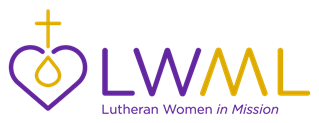 College Finals Week KitSnack food Fun desk itemsiTunes gift cardsEnergy drinks Relaxation itemsVitamin CPersonal care items Antacids Restaurant gift cardA personal note of encouragementWalking With my Lord Mustard SeedsOff to College KitFlashlight: God will help you find your way; Your Word is a lamp to my feet and a light to my path (Psalm 119:105).Duct Tape: God sticks with you; It is the Lord who goes before you. He will be with you; He will not	 leave you or forsake you. Do not fear or be dismayed (Deuteronomy 31:8-9).Poncho: God is your protection; You are my hiding place and my shield; I hope in your word (Psalm 119:114).Para cord Keychain; God will save you; For God has no destined us for wrath, but to obtain salvation through our Lord Jesus Christ (1 Thessalonians 5:9).Hand Sanitizer; God washes your sins away; If we confess our sins, he is faithful and just to forgive us our sins and to cleanse us from all unrighteousness (1 John 1:9).Pencils; God’s Word is written for you! I delight to do your will, O my God; your law is within my heart (Psalm 40:8).College 101: A Christian Survival Guide from Concordia Publishing House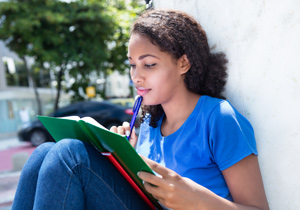 LWML Toolkit Kits are kit suggestions that you can use for Gifts from the Heart in your district, zone, and local groups. Be sure to know where your kits will be given before you start collecting. It is suggested that agencies be contacted to be sure they can take the kits and in what quantity. Different agencies may also request certain items to better serve their clients. These kit lists are simply a “jumping off” point to use as you share God’s love and serve the Lord with Gladness.